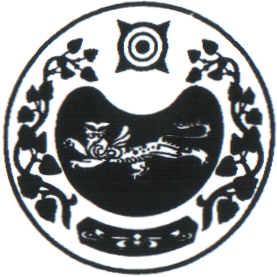 СОВЕТ ДЕПУТАТОВ ЧАРКОВСКОГО СЕЛЬСОВЕТА УСТЬ-АБАКАНСКОГО РАЙОНА РЕСПУБЛИКИ ХАКАСИЯРЕШЕНИЕ28.06.2021                                             аал Чарков                                                  № 14/4О внесении изменений в решение Совета депутатов Чарковского сельсовета от 07.04.2017 № 11/3 «Об утверждении Положения «Об оплате труда муниципальных служащих Чарковского сельсовета»          В соответствии со статьей 53 Федерального закона от 06.10.2003 № 131-ФЗ «Об общих принципах организации местного самоуправления в Российской Федерации» (с последующими изменениями), статьями 86, 136 Бюджетного кодекса Российской Федерации, статьями 135, 191 Трудового кодекса Российской Федерации, статьей 22 Федерального закона от 02.03.2007 № 25-ФЗ «О муниципальной службе в Российской Федерации», статьей 9 Закона Республики Хакасия от 06.07.2007 № 39-ЗРХ «О муниципальной службе в Республике Хакасия», руководствуясь Решением Совета депутатов Усть-Абаканского района от 23.12.2019 № 100 «Об утверждении Положения о денежном содержании отдельных категорий лиц, замещающих муниципальные должности, и муниципальных служащих муниципального образования Усть-Абаканский район» (с изменениями от 26.04.2021 № 7), Устава муниципального образования Чарковский сельсовет,          Совет депутатов Чарковского сельсовета Усть-Абаканского района Республики ХакасияРЕШИЛ:           1. Внести в приложение к решению Совета депутатов Чарковского сельсовета от 07.04.2017 № 11/3 «Об утверждении Положения «Об оплате труда муниципальных служащих Чарковского сельсовета» (далее по тексту Положение) изменения следующего содержания:          1.1. Подпункт 5 статьи 2 Положения изложить в новой редакции:«5. Один раз в год перед отпуском или стационарным лечением выплачивается материальная помощь в размере двух должностных окладов. На денежное содержание начисляются районный коэффициент, процентная надбавка к заработной плате за стаж работы в районах Крайнего Севера, приравненных к ним местностям, в южных районах Дальнего Востока, Красноярского края, Иркутской и Читинской областей, Республики Бурятия, в Республике Тыва, Республике Хакасия.».          1.2. Подпункт 3.5.1. статьи 4 Положения изложить в новой редакции:«3.5.1. Материальная помощь выплачивается муниципальному служащему один раз в год перед отпуском или стационарным лечением в размере двух должностных окладов. На денежное содержание начисляются районный коэффициент, процентная надбавка к заработной плате за стаж работы в районах Крайнего Севера, приравненных к ним местностям, в южных районах Дальнего Востока, Красноярского края, Иркутской и Читинской областей, Республики Бурятия, в Республике Тыва, Республике Хакасия.».          2. Решение вступает в силу со дня его официального опубликования (обнародования) и распространяется на правоотношения, возникшие с 1 января 2021 года.Глава Чарковского сельсоветаУсть-Абаканского района Республики Хакасия                                           Г.И. Дорохина